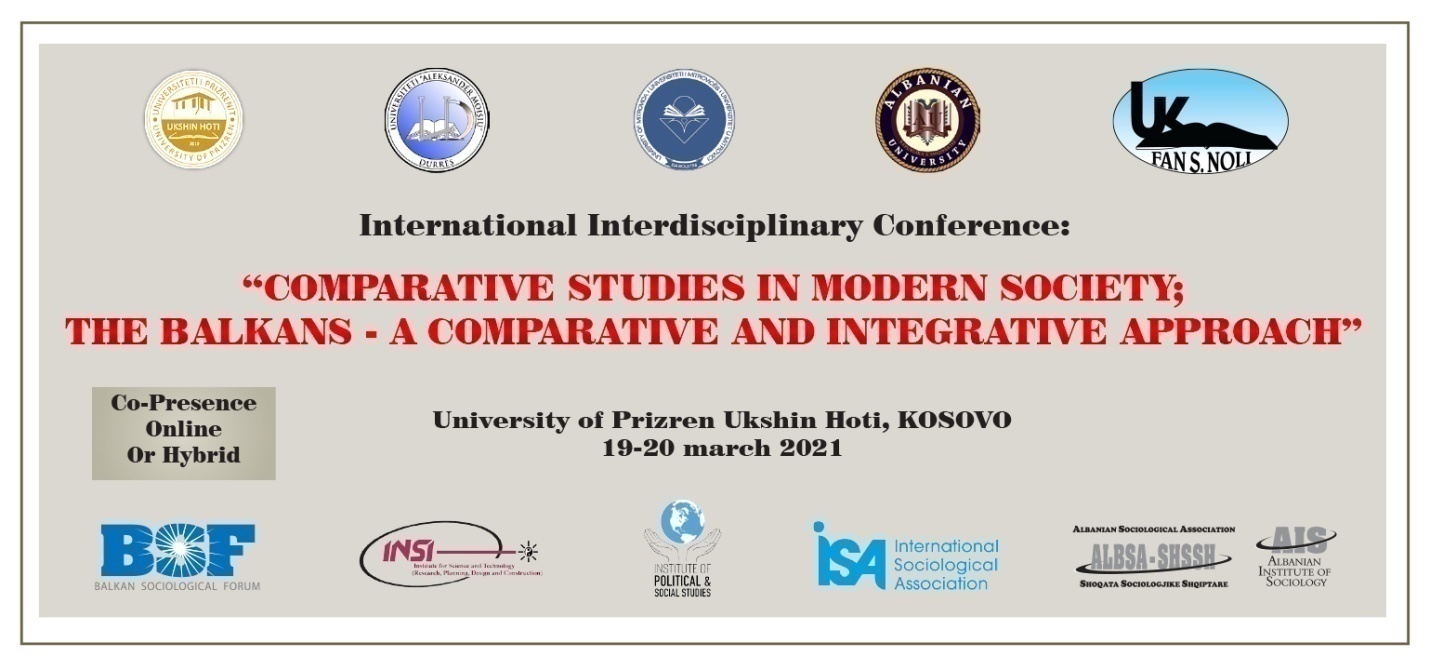 Conference Program 4th International Conference of the Balkan Sociological Forum (BSF)“The Balkans - a Comparative and Integrative Approach”&15th International Interdisciplinary Conference:“Comparative Studies in Modern Society; Balkans in European and Global Context”(Postponed from November 2020 to March 2021 due to Covid-19 Pandemic)Co-PresenceOnlineOr HybridOrganizing Institutions:University of Prizren Ukshin Hoti, KOSOVOUniversity Aleksander Moisiu of Durres, ALBANIAUniversity of Mitrovica Isa Boletini, KOSOVOAlbanian University, AlbaniaUniversity Fan S. Noli of Korca, AlbaniaInstitute for Science and Technology (INSI), KOSOVOInternational Institute of Political and Social Studies (IPSS)Albanian Institute of Sociology - Albanian Sociological Association[15th Annual International Conference of AIS-ALBSA]International Sociological Association (ISA)Balkan Sociological Forum, BSF/[BSF Collective Members in twelve Balkan Countries: Albania, Bosnia and Herzegovina, Bulgaria, Croatia, Greece, Kosovo, Montenegro, North Macedonia, Romania, Serbia, Slovenia, and Turkey]Place & Time:University of Prizren Ukshin Hoti, KOSOVO19-20 March 2021Day 1, 19.03.2021: 10.00-11.00Opening Ceremony & Welcome Address Moderator: Besim GOLLOPENI, University of Mitrovica Isa Boletini, KOSOVOBalkan Sociological Forum (BSF)Welcome to Kosovo and UPZIsmet TEMAJ, Rector - University of Prizren Ukshin Hoti, KOSOVORepresentatives of the Organizing Institutions:Kseanela SOTIRIFSKI, Rector - University Aleksander Moisiu of Durres - ALBANIA Alush MUSAJ, Rector - University Isa Boletini of Mitrovica - KOSOVOKaliopi NASKA, Rector - Albanian University - ALBANIA	Irena NIKAJ, President of the Albanian Sociological Association (ALBSA)Ismajl BAFTIJARI, Director of the Institute for Science and Technology (INSI), KOSOVOAgri SOKOLI, Deputy Director of the Institute of Political and Social Studies (IPSS), South KOREAAli PAJAZITI, President of the Balkan Sociological Forum; South East University, North MacedoniaRepresentatives of the Collective Members of the Balkan Sociological Forum: Albania, Bosnia and Herzegovina, Bulgaria, Croatia, Greece, Kosovo, Montenegro, North Macedonia, Romania, Serbia, Slovenia, and TurkeyBalkan Sociological Forum: Award for Excellence in Research and PracticeAli PAJAZITI, President of the Balkan Sociological Forum (BSF)From Prizren/Kosovo to Korca/Albania16th International Interdisciplinary Conference of AIS-ALBSA and other partners& 1st Conference of the School Leadership; University Fan S. Noli of Korca- Albania: 5-6 November 2021Dhimitri BELLO – Rector,University Fan S. Noli of Korca- Albania Geron KAMBERI – Executive Director of Center for School Leadership (CSL)Leke SOKOLI – General Director of the Albanian Institute of Sociology (AIS) Presentation of the Conference ProgramRifat MORINA - Coordinator of the Conference; University of Prizren Ukshin Hoti, KOSOVODay 1, 19.03.2021: 12.00-14.00Balkan Sociological Forum: Organizational MeetingChair: Ali PAJAZITI, President of the Balkan Sociological Forum (BSF)Configuration of BSF Executive Committee/Representative Council, 2021Amendments of the BSF StatutesElections of BSF President and Vice-PresidentsNomination of the BSF General SecretaryDecision for the 5th BSF Int. ConferenceDay 2, 20.03.2021: 10.00Balkan Sociological Forum (BSF): “The Balkans - a Comparative and Integrative Approach”Parallel Sessions 2-6Session Chairs: Besim GOLLOPENI, KOSOVOJasminka LAŽNJAK, CROATIAAli PAJAZITI, North MACEDONIASergiu BALTATESCU, ROMANIARomina Gurashi, ITALYAgri SOKOLI, South KoreaE-mail: besim.gollopeni@umib.net; jlaznjak@ffzg.hr; a.pajaziti@seeu.edu.mk; ali.pajaziti@uklo.edu.mk; bsergiu2@gmail.com; romina.gurashi@uniroma1.it; sokoliagri@gmail.com  Keynote speaker:Prof. Nicolas DemertzisNational Centre for Social Research (EKKE), GreecePresident of Hellenic Sociological SocietySoutheast Europe in the context of Euro-Atlantic IntegrationSabri KiçmariE-mail: sabri.kicmari1@gmail.comRe-thinking of Maria Todorova’s theoretical debates in the context of contemporary BalkansSarina BakićE-mail: sarina.bakic@fpn.unsa.baTwelve Balkan Countries in three global Indexes: Democracy Index, Human Development Index & Economic Freedom Index: Facts, Comparisons & ReflectionsAgri SOKOLIE-mail: Agrisokoli@shinhwa.com; sokoliagri@gmail.com A comparative study of the cultural studies in business in Italy and Albania; some sociological findingsRomina GurashiE-mail: romina.gurashi@uniroma1.itPower to the faculties: How European accreditation approach in HE is changing the bologna processFranz KOK & Günter WagenederE-mail: franz.kok@sbg.ac.at; guenter.wageneder@sbg.ac.atThe Balkans vs. the Baltic: a Comparative ApproachRamiola KALEMIE-mail: kalemi_ramiola@yahoo.comThe Main Determinants Shaping Anti-refugee Sentiments in GreeceStefania KalogerakiE-mail: kaloge@uoc.gr; s.kalogeraki@gmail.com;Integration of gender roles in the primary education textsArmanda xhani baçaE-mail: Aarmi98@gmail.comSharing social power – social capital and participation of citizens in public policy making in post-socialist eraJelena GrujićE-mail: grj0107@gmail.comGender Gap in Albania and the Balkan CountriesMerita MYFTARIE-mail: meritaponi@gmail.comSocio-economic crises and happiness in Romania; Recent trendsSergiu BaltatescuE-mail: bsergiu2@gmail.comGender representation and participatory democracy; the case of Albania in comparative perspectiveElda SOKOLI Kutrolli & Leke SOKOLIE-mail: sokoli.elda@gmail.com; lsokoli@sociology.al Educational Theatre as a way to overcome trauma of women raped during the war in KosovoMarigona Bekteshi Ferati & Konstantin KarakostovE-mail: marigonabekteshi3@gmail.com; conny@abv.bgThe Business Challenges; Albanian reality of Capitalism vs. “Kantian capitalism”Julian KUTROLLI & Agri SOKOLIE-mail: kutrollijulian@gmail.com; sokoliagri@gmail.comImagining the Balkans online: popular culture as a resource for shared identityMilla MinevaE-mail: mineva.milla@gmail.com Analysis on the level of workforce in the labour market in Kosovo and the Balkan countriesShaqir RexhepiE-mail: shaqir.rexhepi@gmail.comPension Administration and Employees’ Retirement Anxieties in NigeriaJoseph O.Jiboku, Isaiah B. Adisa & Peace A. JibokuE-mails: jibokujoe@yahoo.com; isaiahadisa9024@yahoo.com; jiboku.peace@gmail.comMulticulturalism as a Social Theory and Practice in the Western BalkansHasan JashariE-mail: h.jashari@seeu.edu.mkIntercultural perspectives in the context of the European integration – the case of North MacedoniaAbdylnaser Sinani & Faton MurseliE-mail: abdulnaser.sinani@unite.edu.mk; faton.murseli@unite.edu.mkDemocracy and authoritarianism in the Western Balkans: the importance of integration into the EUViorela Agolli PolenaE-mail: polenaviorela@gmail.comBalkan’s nationalism: A rational approach (Z. Goubovioc)Ali PajazitiEmail: a.pajaziti@seeu.edu.mk; ali.pajaziti@uklo.edu.mkBologna process in the Balkans & the ‘Balkan Higher Education AreaIrena NIKAJE-mail: inikaj@yahoo.com; renanikaj@gmail.comCOVID-19 and Quarantine: The impact of media and fake news on societyFerdi Kamberi & Besim GollopeniE-mail: Ferdikamberi04@gmail.com; besim.gollopeni@umib.netBullying and subjective well-being, exploring experiences of 10 years old children from 10 European countriesMigena KapllanajE-mail: m.kapllanaj@umb.edu.alWorkplace stress in Public Albanian Institutions of Higher EducationLediana Xhakollari & Adelina KAKIJAE-mail: lediana.xhakollari@unishk.edu.al; lxhakollari@gmail.com; adelina.kakija@unishk.edu.alBalkan Countries in the comparative assessment of PISA; reflections and conclusionsArta SAKJAE-mail: artasakja@albanianuniversity.edu.alThe Gap between Perception and Reality and the impact on Research, Democracy, and Happiness in the BalkansLeke SOKOLIE-mail: sokoli@sociology.al; lsokoli53@gmail.com ***15th International Interdisciplinary Conference: “Comparative Studies in Modern Society; Balkans in European and Global Context”Special Sessions of the ConferenceSession 7: Special Session IPresenting the University that Host the Conference19 March 2021: 11.00-12.00University “Ukshin Hoti” in Prizren, KOSOVOSession Chair: Rifat MORINA, Conference Coordinator Ismet TEMAJ, RectorShemsi MORINA, Vice Rector for Teaching, Students’ Issue and Scientific ResearchesArmend Podvorica, Vice-Rector for Budget, Finance and InfrastructureSoner Yildirim, Vice Rector for International Cooperation and Quality   AssuranceSamedin Krrabaj, Dean of the Faculty of Computer ScienceIsuf Lushi, Dean of the Faculty of Life and Environmental SciencesVedat BAJRAMI, Vice-Dean of the Faculty of Education Dardan VUNIQI, Dean of the Faculty of Law Halil Kukaj, Dean of the Faculty of EconomicsFlamur Shala, Dean of the Faculty of PhilologySecond day, 20 March 2021: 10.00-11.30Session 8: Special Session IITourism; Covid-19 Pandemic and afterSession Chairs: Entela Runa, Brunilda Liçaj E-mail: entelaruna@yahoo.it; rcitozi@yahoo.com; brunilda.licaj@yahoo.itKeynote Speaker: Prof. Lorenzo IaselliTourism: Italy and Albania; the challenge of Covid Pandemic and afterEntela RunaE-mail: entelaruna@yahoo.itFinance, tourism, transport: relations between Italy and Albania in the contemporary contextLorenzo IaselliE-mail: lorenzo.iaselli@unipegaso.itThe importance of the presence of the tourist animator as a professional figure in a resort or tourist villageRobert Çitozi, Albert Pali & Benon PalokaE-mail: rcitozi@yahoo.com; palialbert@hotmail.com; benon.paloka@gmail.comThe impact of COVID- 19 in the Albanian tourism; Domestic tourism and its contributionMirela Tase & Majlinda MukaE-mail:mirelatase@hotmail.com; elamuka@hotmail.comTourist itineraries in the monuments of the Illyrian emperors of Byzantium (Albania, Kosovo and Northern Macedonia)Afrim HotiE-mail: afrimhoti@gmail.comTouristic guides and their challenges during pandemics timeVioleta Aliaj, Majlinda Muka & Erka AliajE-mail:v_aliaj@hotmail.com; elamuka@hotmail.com; erkaaliaj@gmail.comTraveling in Region in the eye of the covid-19 storm- The road to recovery from COVID-19 for Albanian tourism Brunilda Liçaj & Klodiana CollakuE-mail: brunilda.licaj@yahoo.it; klodianacollaku@yahoo.comTourism dynamics in the pandemic covid-19 time; the Case of AlbaniaMajlinda Muka & Violeta AliajE-mail: elamuka@hotmail.com; v_aliaj@hotmail.comSession 9: Special Session IIIContemporary Culture and Foreign LanguagesSession Chairs: Anita Muho, Alketa DumaniE-mail: anitamuho@yahoo.it; alketadumani@yahoo.com Cultural influence of the translation of ProverbsMiranda Enesi, Helena GRILLO & Anisa TrifoniE-mail:mirashahini@gmail.com; helenagrillo@yahoo.com; anisatrifoni@yahoo.itBritish Cultural Attitudes versus Albanian Cultural AttitudesAlketa DumaniE-mail:alketadumani@yahoo.comThe Importance of Integrating Culture in Foreign Language Textbooks: The Case of English for the 1st Class – The First English Language Textbook in AlbaniaIrena PapaE-mail: irenasevdaraj@yahoo.comThe close relationship between literature and Second Language teachingGentjana Taraj, Ilda KANANI & Etleva BabametoE-mail: gentaraj.uv@gmail.com; kanani.ilda@gmail.com; eva_babameto@yahoo.comFactors that affect teachers' motivation in the teaching processEmilda Roseni & Ermona ShijakuE-mail:m_roseni@yahoo.com; ermonashijaku.nino@gmail.com Impact of assessment practices on students' motivation in teaching English as a foreign languageAnita Muho & Olivera PresiE-mail: anitamuho@yahoo.it; oliverapresi@gmail.comSession 10: Special Session IVUniversity Studies Integrated with PracticeSession Chairs: Gentian Ruspi, Silvana GashiE-mail: gruspi@fastip.edu.al; silvanagashi@uamd.edu.al The impact of COVID-19 on the Albanian EducationDenisa Merhadi & Klodian MucoE-mail: dmerhadi@fastip.edu.al; k.muco@unizkm.alNon-performing loans and credit risk management. Case study “Online Credit”Silvana Gashi & Lorenca KurtiE-mail: silvanagashi@uamd.edu.al; lorencakurti@fastip.edu.alFeatures of the university system integrated with practiceLuljeta Hasani & Gentian RuspiE-mail: lhasani@fastip.edu.al; gruspi@fastip.edu.alAnalysis of the early memories’ themes in patients with anxiety disordersIrena HysenajE-mail: irenapsy@yahoo.itCOVID-19 impact on the Banking SystemEla GOLEMIE-mail: golemiela31@yahoo.comParallel Sessions 11, 12 & 13Thematic Session 01: Public sphere, Communication, Culture & ArtSession Chairs:Edlira Troplini Abdurahmani, Risvan TërshallaE-mail: edlira.troplini@yahoo.com; risvantershalla@gmail.comThe relationship between ethics, theater and technologyArtan TmavaE-mail: tmavaartan@gmail.comLinguistic use of the formal register in political discourseEdlira Troplini AbdurahmaniE-mail: edlira.troplini@yahoo.comModernity, cultural values and their hierarchy in multicultural countries specifically in North MacedoniaMirlinda VejseliE-mail:vejselilinda@gmail.comBarriers to teacher-student communication during the COVID-19  pandemicGentjana PANXHIE-mail: genta_panxhi@yahoo.com Application of communication and online political marketing techniques in AlbaniaLorena LicenjiE-mail: lorenalicenji@uamd.edu.alThe impact of the pandemic on our linguistic communicationGreta JaniE-mail: greta_jani@yahoo.comApologizing in Albanian: a socio-cultural inquiry among Albanian studentsLindita KACANIE-mail: lkacani@yahoo.comInformation theory and linguistic dynamicsHelena Grillo Mukli & Miranda ENESIE-mail:helenagrillo@yahoo.com; mirashahini@gmail.comThe connection of the myth and its symbolism with the aimed propaganda from cinematography of soc-realismEglantine Cenomeri BudinaE-mail: cenomerieglantina@gmail.comEnglish in the world today, general overviewErvin BallaE-mail: ervin_balla@yahoo.comTheodhor Adorno's Critique of Art and CultureJak Simoni & Risvan TërshallaE-mail: jaksimoni@yahoo.com; risvantershalla@gmail.comPersonal skills and development for ELF teachersPiro TankuE-mail: piro.tanku@gmail.comThe impact of the Covid-19 pandemic on historical heritageDorina Xheraj-SubashiE-mail: dorina.xheraj@hotmail.comThe influence of the Covid-19 pandemic on Albanian languageAida KURANIE-mail: kuraniaida@hotmail.comThe role and influence of social media on voting behavior elections in KosovoMehmet Kalisi & Ibish KadriuE-mail: mehmet.kalisi@unite.edu.mk; ibish.kadriu@unite.edu.mkSession 14: Joint SessionThematic Session 02: Population and MigrationThematic Session 09: Work, Professions and OrganizationThematic Session 07: Integration and GlobalizationSession Chairs: Eralda ZhillaE-mail: adazhilla@gmail.comMemories of violence in the Diaspora: transnational and intergenerational dimensionsDilyara Müller-SuleymanovaE-mail: suly@zhaw.chTrust and Solidarity among Internal Migrants and Locals in AlbaniaMerita H. Meçe & Susan P. LimberE-mail: mmece@clemson.edu; slimber@clemson.eduDemographic development and its importance for the comprehensive development of statusLavdosh LAZEMETAE-mail: lavdoshvlora@hotmail.comThe influence of migrations on the Albanian national identityAda TataniE-mail:ada_tatani@yahoo.comProfessional quality of life among healthcare professionals at the Ihsan Çabej hospital in Lushnje, AlbaniaKiduina Zaka & Ornela ZhillaE-mail: kidizaka5@gmail.com; ornelazhilla@gmail.comThe relationship between perceived organizational justice and motivation of employees at OTP Bank TiranaEralda Zhilla & Lorela BREGUE-mail: adazhilla@gmail.com; lorela.bregu@gmail.comAnalysis on the level of workforce in the labour market in Kosovo and the Balkan countriesShaqir RexhepiE-mail:shaqir.rexhepi@gmail.comChallenges of employment and integration of Albanian students who have studied abroadAnisa Neli AhmatiE-mail:anisaneli@gmail.comReconciliation and prevention of hate speech story from the practiceIrida Nasufi Agolli & Marsela SakoE-mail:iagolli@yahoo.com; marsela_sako@yahoo.comThe Era of Globalization and Ethnical Developments in the Middle East(Current challenges and perspectives of the future)Akbar ValadbigiE-mail: karvan74@gmail.comThe effects and limits of EU conditionality in reforming the Albanian civil serviceNysjola DhogaE-mail: nysjola.dhoga@gmail.comApproach of integration policies for victims of trafficking in Western BalkanSuela HanaE-mail: suelahana@gmail.comGlobalization and the Coronavirus pandemic; the mutual relationship between the two phenomenaEneida Çifligu & Ilir SosoliE-mail: permeti.eneida@yahoo.com; ilir_sosoli@yahoo.comIntegration of Albanians through Higher EducationRoland PerajE-mail: rolandperaj1@gmail.comParallel Sessions 15, 16, 17, 18 & 19Thematic Session 03: Education and SportSession Chairs: Ermioni CEKANI, Flora Merko, Ledia Kashahu, Ilir Sallata, Juljana LAZEE-mail: ermionicekani@gmail.com; floramerko@uamd.edu.al; kashahuledia@yahoo.com; julilaze@gmail.comThe perception of students on the quality of teaching in universities (Case study: University Fan S. Noli of Korca)Romeo TerolliE-mail: romeo_terolli@hotmail.comThe impact of covid-19 on the Albanian EducationJonida Avdulaj, Flora Merko, Klodian Muço & Hanrieta TYHEMELKOE-mail: jonidaqendro@hotmail.com; floramerko@uamd.edu.al; k.muco@unizkm.al; hthemelko@yahoo.coFormal education of pupils with special needs during pandemicsMatilda Memaj, Klodiana Leka & Kostandin VasiliniE-mail: mmemaj@yahoo.com; klodial@gmail.com; vasilinikosta@yahoo.comOral history as an important element of learning in the subject of historyIlir SallataE-mail: il_ir@hotmail.comChildren literature as a means for education and artistic - scientific thinking in childrenRudina ALIMERKOE-mail: rudi_alimerko@yahoo.itProblems, achievements and challenges of education in Albania in the last decadeGilda TanguE-mail: tangugilda1@gmail.comChallenges of Online Teaching: EFL ContextMarsela HARIZAJ & Veneranda HAJRULLAE-mail: marselaharizaj@yahoo.com; venerandahajrulla@yahoo.comChallenges of pre-university education in AlbaniaFatma SelimajE-mail: fatmaselimaj@gmail.comA comparative study: learning style preferences of speech therapy and physiotherapy studentsJunilda PetritiE-mail: petritijunilda@gmail.comFactors of stress and job satisfaction of teachers during online teaching under Covid-19 quarantine conditions and their digital competenceLedia Kashahu Xhelilaj & Elda TartariE-mail: kashahuledia@yahoo.com; eldatartari@gmail.comStress for primary school teachers during the COVID-19 pandemicElsa Bare & Mirela MekaE-mail: elsa.baro2@gmail.com; mirelameka@yahoo.comChallenges of online physical education course due to the coronavirus pandemicKadri MustaE-mail: k_musta93@hotmail.comThe learning of the elementary school students during the time of COVID-19Mimoza Tola & Diana MoneE-mail: mimozatola@hotmail.com; diana_green81@yahoo.comRemote Teaching in Albania during Covid-19: Develop Motivation and Interest to Learn using Visual Arts IntegrationFjoralba Satka, Elsa Bare & Blegina PellumbiE-mail: fjoralba_s@yahoo.com; elsa.baro2@gmail.com; blegi-2010@hotmail.comThe impact of Covid -19 pandemic on the subject of Physical EducationGentjana PanxhiE-mail: genta_panxhi@yahoo.comChallenges of students in online learningElda Tartari & Ledia Kashahu XhelilajE-mail: eldatartari@gmail.com; kashahuledia@yahoo.comChallenges of the students who choose to study in teaching programsBrunilda LaçiE-mail: laci_brunilda@yahoo.comVocabulary learning strategies of Modern Greek as a second foreign languageAida ZOTOE-mail: zotoaida@gmail.comPros and Cons of digitalization in creativity development with gifted/talented studentsSevim MustafaE-mail: sevimustafa2@gmail.comChallenges for pursuing higher education and the impact of the COVID-19 pandemicEnkelejda CenajE-mail: enicenaj@gmail.comEvaluation indicators and practices of the educational institutionSaimira Tivari & Zerina TrociE-mail: mirativari@yahoo.com; zerinakuqi13@gmail.comA comparative analysis of student’s performance during online learning compared to auditorium learning during the pandemic periodElton TATA, Amarildo Rista & Edmira XhaferraE-mail: eltontata1@hotmail.com; amarildorista@uamd.edu.al; edmiraxhaferra@uamd.edu.alConvergences in Issues and Relevant Global Trends in the Dynamics of Higher Education Development in the Western BalkansJuljana LAZEE-mail: julilaze@gmail.comExploring teachers needs towards the demand for online schoolingErmira ZhitiE-mail: mirazhiti@gmail.comThe Integration of young individuals with Down syndrome in Education, Labor Market and SportsKlevisa Kapo & Gentian LamaE-mail: klevisakapo@yahoo.com; gentian_lama@yahoo.comThe contribution of Italian borrowings in the English language vocabularyOlsa XhinaE-mail: olsa.xhina@gmail.comOnline pros and cons teachingAnita NeziriE-mail: anitaneziri@yahoo.comThe importance of human science, arts and sports in educationMarsida SimoE-mail: marsidasimo@hotmail.comVocational Education and Training in Kosovo Challenge and Objective of the XXI CenturySafet KrasniqiE-mail: safet.krasniqi@uni-prizren.comThe role of education sciences in the study of individual’s multidimensional formationEdi Puka & Dilina BeshiriE-mail: edi.puka@uet.edu.al; dilina_b@hotmail.comRemute teaching in higher education due to pandemic COVID-19; A case study at UAMDDiana Mone & Fjoralba SatkaE-mail: diana_green81@yahoo.com; fjoralba_s@yahoo.comThe gratification that teachers get from their workErmioni CekaniE-mail: ermionicekani@gmail.comParallel Sessions 20, 21 & 22Thematic Session 04: Political Studies and Law IssuesSession Chairs: Merlina Koseni Pograzha, Besmir PremalajE-mail: mpograzha@gmail.com; besmir.premalaj@umsh.edu.alClimate Change in International Law and Domestic ResponseJuliana Cici & Emiljan MustaqeE-mail: julianacici@yahoo.com; emilianomustaqe@yahoo.comCreation of the right of real servitude in real estate according to law in KosovoKastriote VlahnaE-mail: kastriote.vlahna@uni-prizren.comHuman rights vs. health protection, during the pandemic period in Albania, in a comparative viewEris MilovaE-mail: erismilova84@gmail.comInclusion of people with disabilities (PWD) in public employment policies in the Republic of KosovoFlorentina Hajdari Hajra & Besmir SalihuE-mail: fh29098@seeu.edu.mk; bs29099@seeu.edu.mkThe reshape of the electoral system in AlbaniaIdva CELAE-mail: idacela.ic@gmail.comDebates on interventions for the protection of human rightsLuljeta KodraE-mail: luljeta.kodra@umsh.edu.alThe advantages of the International Commercial Arbitration as an alternative method to resolve the disputesBledar BitiE-mail: avbiti@hotmail.comGlobalization and Challenges in the Security Field from Transnational Organized Crime in the Western BalkansFidan HalitiE-mail:fidan.haliti@hotmail.comCommunication as an alternative of conflict resolutionFerit BaçaE-mail:feritbaca@gmail.comThe right to voteAulona HaxhirajE-mail:aulonahaxhiraj@yahoo.comAspects of political culture in the Albanian societyRamiola Kalemi & Doreta Kuci TartariE-mail: kalemi_ramiola@yahoo.com; doretatartari@yahoo.itCriminal justice for juveniles in AlbaniaHolta SeferiE-mail:holta.seferi@arsimi.gov.alNew Consumer Sales DirectiveGreta Petriti & Jurgen GolemiE-mail:gretapetriti@yahoo.com; jurgengolemi@yahoo.comPandemic and Hobbes’ authoritarian powerMerlina Koseni Pograzha & Rudina HoxhaE-mail: mpograzha@gmail.com; rudihoxha@yahoo.comReforming the legal framework on immovable property in Albania: law no. 22/2020Besmir PremalajE-mail: besmir.premalaj@umsh.edu.alCritical overview at some issues that arise in theory and practice related to the defendant's counterclaimArmend AhmetiE-mail: av.armendahmeti@gmail.comSome of the most important rulings of the Constitutional Court of the Republic of Kosovo and their impact on the Kosovo legal orderDardan Berisha & Dardan VuniqiE-mail: dardan.berisha@uni-prizren.com; dardan.vuniqi@uni-prizren.comJudicial review of the Legislation: A Kosovo perspectiveNur ÇekuE-mail: nurceku@gmail.comSessions 23Thematic Session 05: Religion, Collective Behavior and Social MovementsSession Chairs: Renata Tokrri, Genti KrujaE-mail: renatatokrri@hotmail.it; gkruja@beder.edu.alDebate as initial tool for the treatment of violent religious extremismSedat IslamiE-mail: sedatislami@hotmail.comEuthanasia, the right to dieKamela HoxhaE-mail: kamelaloca@yahoo.comReligious coexistence in Albania, issues of national value for the solution of the Albanian alphabetMois KamberiE-mail: moiskamberi@yahoo.comInterfaith dialogue and the challenge of globalizationGenti KrujaE-mail: gkruja@beder.edu.alReligion, Collective Behavior and Social MovementsTheodhor SadikjaE-mail: sadikjatheodhor@gmail.comThe challenges of embracing religious knowledge in schoolDoreta KUCI Tartari & Ramiola KALEMIE-mail: doretatartari@yahoo.it; kalemi.ramiola@yahoo.comThe Muslim religious schools in Albania and Kosova during the Italian occupation (1939-1943)Blerina KuqiE-mail:blerinakuqi.katanja@gmail.comReligious symbols in public buildings in Albania, between secularism and freedom of religionRenata TokrriE-mail: renatatokrri@hotmail.itSessions 24Thematic Session 06: Marriage, Family and CommunitySession Chair: Blerina HamzallariE-mail: bhamzallari@gmail.comMarriage, Family and CommunityDavid C. LivingstonE-mail: davcscd@gmail.comFamily, Marriage, and CommunityNazmi ElezajE-mail:nazmielezaj@live.comThe co-operation between community, family, and schoolEsmeralda KajoE-mail: esmeraldsismailaj6@gmail.comThe evolution of the family in Albanian societyJuventina NgjelaE-mail: juventina.ngjela@yahoo.comDecline in the Birth Rate in Kosovo: Dynamics and CausesHana ShalaE-mail: hana.shala@unite.edu.mkChanging cultural and social norms in support of divorceBlerina HamzallariE-mail: bhamzallari@gmail.comParallel Sessions 25 & 26Thematic Session 08: Childhood, Youth and GenderSession Chairs: Irena Nikaj, Julinda Cilingiri	E-mail: juli_cilingiri@yahoo.com; inikaj@yahoo.comThe role of the women in the economic provision of the familyVivian Chizoma NjemanzeE-mail: chizon55@gmail.comA Sociolinguistic View of Gender Diversity during Television Debates in AlbaniaEdona MarkuE-mail:edonamarku05@gmail.comThe influence of gender on the selection of preclinical medical professionsElda Latollari & Junilda PetritiE-mail: elatollari@yahoo.com; julindapetriti@gmail.comComparative study: impact of covid-19 on duration, frequency and typology of therapy in pediatric patientsErtiola Lugji & Anxhela KarajE-mail: ertiolaluigji@gmail.com; anxhelakaraj.ak@gmail.comExploring the relationship between students subjective well-being and stress management strategiesElediona MuratiE-mail:eledionamurati@gmail.comExamining self-esteem and family characteristics among children nominated as gifted in KosovoNaim Fanaj & Sevim MustafaE-mail: naimfanaj@gmail.com; sevimmustafa2@gmail.comThe impact of social media in adolescents social connected while physical distance during Covid 19: Case study the youth AlbaniaMaria Dojce & Krisela MulliriE-mail: maria.dojce@gmail.com; mullirikrisela@gmail.comWhere are we now? National legal and policy framework responding to domestic violence and violence against women in AlbaniaEglantina Gjermeni & Irida Nasufi AgolliE-mail: egjermeni@hotmail.com; iagolli@yahoo.comNew Paradigms in Sociology of Inclusion and Special EducationIrena NikajE-mail:inikaj@yahoo.comThe impact of Covid-19 on the psychological state of adolescentsSkender Demaliaj & Albana DemaliajE-mail: skender.demaliaj@umsh.edu.al; demaliaja@gmail.comVictimization by peers and well-being of Romanian school childrenSergiu Baltatescu, Claudia Bacter & Ioana SirbuE-mail: bsergiu2@gmail.com; claudianbacter@gmail.com; ioana.uoradea@gmail.comThe impact of video games on aggressive behavior and academic performance in adolescents aged 16-19 in the municipality of PrEmrush THACI & Besarta SADRIUE-mail: thaqi2003@hotmail.com; besarta8@outlook.comResearching teenagers in the Albanian context; some ethical and methodological considerationsJulinda CilingiriE-mail: juli_cilingiri@yahoo.comSessions 27Thematic Session 10: Theoretical, Comparative, Regional and Historical StudiesSession Chairs: Aida Goga, Rudina  HoxhaE-mail: aida_goga@yahoo.com; rudihoxha@yahoo.comThe restructuring of the archival network in AlbaniaMajlinda Liçi KoçiE-mail: maj.li@yahoo.itRevealing authenticity, uniqueness and individuality through freedomAida GogaE-mail: aida_goga@yahoo.comA Philosophical View of Human Nature and Selfishness according to the XVII-XVIII Century Philosophical PerspectiveJetmira FEKOLLIE-mail: jetmira.zogu@hotmail.comThe invasion of the Ottomans in the BalkansEdit BreguE-mail: edit.bregu@wisdom.edu.al, edit_kane@yahoo.comEducation and labor marketing Albania and EU: Achievements and ChallengesJani SOTA & Fereniqi FULIE-mail: jani_sota@yahoo.com; fereniqifuli@gmail.comTechnotopia and the space fluxEndrit TemajE-mail:endrittema@gmail.comPsychosocial services offered for families that have experienced the natural disasters of 2019Orneda GegaE-mail: ornedagega@gmail.comConceptualization and Dimensions of Social Cohesion; a Literature reviewRudina Duraj Hoxha & Merlina Koseni PograzhaE-mail: rudihoxha@yahoo.com; mpograzha@gmail.comMoral responsibility to the other at the time of the pandemicRisvan Tershalla & Jak SimoniE-mail: risvantershalla@gmail.com; jaksimoni@yahoo.comAlbanian ethnic stereotype in The General of the Dead Army’s novelAlbana PangoE-mail: albanapango81@yahoo.comParallel Sessions 28 & 29Thematic Session 11: Deviance, Criminology, Public Health and SecuritySession Chairs: Brunilda Zenelaga, Marsida KrasniqiE-mail:brunazenelaga@gmail.com; k_marsida@yahoo.itAn Exploration of Best Practices for Promoting Sustainable Development of Self-Help OrganizationsSteven Sek-yum NgaiE-mail:syngai@cuhk.edu.hkCrime as a factor in hindering the socio-economic development in KosovoArmend Podvorica & Triumf SadikajE-mail: armend.podvorica@uni-prizren.com; armendi_537@hotmail.com; triumf.sadikaj@uni-prizren.comPredictors of violence highlighted in children with special educational needs integrated into mainstream educationGeorgeta BARA & Ioana Aurelia ȘERFEZIE-mail: georgeta_bara@yahoo.com; aureliaserfezi@gmail.comThe social burden of patients with chronic neurological diseasesJonida Naska & Jera KrujaE-mail: naskajonida@gmail.com; jerakruja@gmail.comEU Commission Road Safety Policy Framework a reliable basis for drafting National Road Safety PlanDrita Hima, Eli Vyshka & Alma GolgotaE-mail: dritahima1@gmail.com; elivyshka@gmail.com; almagolgota@gmail.comLevels of anxiety and depression in an Albanian sample during COVID-19 pandemic; the role of neuroticismErmira HoxhaE-mail: hoxhaermira@gmail.comAdolescents and crime in AlbaniaArdita PrendiE-mail: arditaprendi@gmail.comEffectiveness of exercises the best option for a healthy and happy lifeElda LatollariE-mail:elatollari@yahoo.comThe Effectiveness of Mobilization and Manual Therapy on Non-Specific Cervical PainSelda Veizaj, Aida Lako & Erisa ManeE-mail: seldaa_v@hotmail.com; sida8623@yahoo.it; erisamane1@gmail.comLeukemiaVioleta Zanaj & Klementina VogliE-mail: vzanaj@gmail.com & klementinavogli@gmail.comPandemic and mental healthIna DanajE-mail: ina.danaj@yahoo.comDouble lockdown: a sociological observation during the pandemic time at Institute of Minors in Kavaja, AlbaniaBrunilda ZenelagaE-mail:brunazenelaga@gmail.comThe impact of online education on Eye HealthMarsida KrasniqiE-mail: k_marsida@yahoo.itThe impact of covid-19 on the quality of health care service in AlbaniaRezarta Kalaja E-mail: rezartak@hotmail.comSessions 30Thematic Session 12: Ethnic Relations, Nationalism, Human RightsSession Chair: Valon MuratiE-mail: valon.murati@gmail.comHistorical myths and their influence on the nationalist formation of the Balkan peoplesEnver BytyçiE-mail: enver.bytyci@ises.org.alThe Rice and Fall of Albanian Paschals – The Lost Opportunity of the AlbaniansFejzi LILAE-mail:fejzilila@gmail.comUN Convention on children's rights and the actuality on the development of children's rights in AlbaniaEdit Bregu, Naim Mëçalla & Flutur ShabaniE-mail: edit_kane@yahoo.com; edit.bregu@wisdom.edu.al; mecalla1963@gmail.com; naim.mecalla@wisdom.edu.al; flutura.shabani@yahoo.com; flutura.shabani@wisdom.edu.alImpact of the Bologna process on education policiesBlerina Muskaj & Joniada MusarajE-mail: blerina_muskaj@yahoo.com; joniada_d@hotmail.comHow can we overcome ethnic challenges in the Balkans? The Balkans in the new decadeLedia Dërmyshi & Arlind MalokuE-mail: ledia_dermyshi@hotmail.com; E-mail:malokuarlind@gmail.comSocial aspects in Yugoslavia of 1945-1990; the case of KosovoRudina Duraj HoxhaE-mail: rudihoxha@yahoo.comThe right to education of minors; How to stop the increasing number of children dropping out of school?Joniada Musaraj & Blerina MuskajE-mail:joniada_d@hotmail.com; blerina_muskaj@yahoo.comSimilarities and differences: Catalonia, the Basque Country, Scotland, Northern Ireland and KosovoValon MuratiE-mail: valon.murati@gmail.comParallel Sessions 31 & 32Thematic Session 13: Environment, Economy, and DevelopmentSession Chairs: Shkëlqim Fortuzi, Alma GOLGOTAE-mail: shkelqimfortuzi@yahoo.com; almagolgota@gmail.com;  The role of business growth in the development of the local economy - case study municipality of PrizrenDafina VlahnaE-mail: dafinaa_55@hotmail.comSome data of energy production from biogas of Wastewater Treatment Plant of Durres, AlbaniaStela SefaE-mail: stelasefa@gmail.comRelationship between financial development and globalization in AlbaniaEnida Zhugri & Jonida Met'hasani LamcjaE-mail: enidaistrefi@gmail.com; jonidalamcja@yahoo.comOrganization of works in the new fishing port in the city of Durres, AlbaniaAlma Golgota, Luiza Lluri & Rezarta CaraE-mail: almagolgota@gmail.com; luizalluri@yahoo.com; rezi.cara@hotmail.comFlexibility of businesses during covid-19 pandemic; Albanian caseEsmeraldo Xhakolli & Veton KurtsmajlajE-mail: xhakolliesmeraldo@yahoo.com; info@thecitystats.comFarming under Barricades: Post-conflict Cooperation in Kosovo – First findingsJovana DikovicE-mail:jovana.dikovic@uzh.chChallenges faced by SMEs in their development under the pandemic Covid-19 crisis situation in Western Balkan CountriesIrsida Dinoshi & Kaltra SelamiE-mail:idinoshi@kub.edu.al; kselami@kub.edu.alBanking sector performance in Western Balkan Countries; the Case of KosovaQazim TmavaE-mail:qazim.tmava@umib.netThe influence of abiotic factors on the seed vegetation quality of cucumber hybrids (Cucumis sativus L.)Defrime Berisha, Rina Morina & Naser BajraktariE-mail: defrime.berisha@unhz.eu; rinamorina@hotmail.com; naser.bajraktari@unhz.euThe study of potassium fertilizer doses in potato plant (Solanum tuberosum L.)Naser Bajraktari, Arben Osmanaj, Bujar Neziraj & Defrime BerishaE-mail: naser.bajraktari@unhz.eu; arbenosmanaj@rks-gov.net; bujarneziraj@rks-gov.net; defrime.berisha@unhz.euInformality and fiscal evasion in the Durres regionShkëlqim Fortuzi & Silvana GashiE-mail: shkelqimfortuzi@yahoo.com; sgashi@fastip.edu.alSolid waste management and sustainable development in AlbaniaHolta PriftiE-mail: holtaprifti@yahoo.comWastewater collection and treatment for Prishtina, KosovoBesime KajtaziE-mail:besime.kajtazi@gmail.comEcological Education and Teaching ProcessAjka AljiljiE-mail: ajka.aljilji@uni-prizren.comParallel Sessions 33 & 34Thematic Session 14: Science, Technology and InnovationSession Chairs: Ela GOLEMI, Eli Vyshka, Denis CelcimaE-mail: golemiela31@yahoo.com; elivyshka@gmail.com; deniz.celcima@ubt-uni.net;The impact of the use of the brushless DC motor, his advantages and disadvantagesBlerta Gërmënji, Eli Vyshka & Erion MaliE-mail: blerta.germenji.bg@gmail.com; elivyshka@gmail.com; erionmali@hotmail.comAn economic comparison between PV pumping system and systems using diesel generatorsErion Mali, Blerta Gërmënji & Rezarta CARAE-mail: erionmali@hotmail.com; blerta.germenji.bg@gmail.com; rezi.cara@hotmail.comDetermination of the gravitational acceleration using Cobra 3 softwareMarsida Klemo, Azem Hysa & Julian PriskaE-mail: marsi_82h@yahoo.com; azemhysa@gmail.com; julianpriska@hotmail.comThe teacher and the digital citizen of the futureLindita LUTAJ & Mirela CELAMIE-mail: l.lutaj@yahoo.com; mirelacelami@gmail.comEvaluation of efficacy of tango dance in patients with Parkinson’s disease; ReviewSelda Veizaj, Aida Lako & Arlinda CakoniE-mail: seldaa_v@hotmail.com; aida8623@yahoo.it; arlinda3cakoni@gmail.comThe importance of using LMS and the criteria’s necessary to take for choosing the suitable platformEdmira Xhaferra, Eriselda Malaj & Amarildo RistaE-mail: edmiraxhaferra@gmail.com; eriselda.malaj@hotmail.com; amarildorista@gmail.comThe impact of phone apps in the managing of stress and panic during the Covid-19 periodDenis Celcima, Elmedina Bajgora& Donjeta LlapashticaE-mail: deniz.celcima@ubt-uni.net; elmedina.bajgoraa@gmail.com; donjetalapashtica@gmail.comPredicting and Analyzing Students’ Behavior Using Machine Learning AlgorithmsAmarildo Rista, Anxhela Gjecka & Elton TataE-mail: amarildorista@gmail.com; a.gjecka@gmail.com; eltontata90@gmail.comThe Digital Transformation of Credit ProcessEla GOLEMI & Besmir TABAKUE-mail: golemiela31@yahoo.com; besmir.tabaku@de.ey.comIntegration of Data Mining in Cloud ComputingOlta LlahaE-mail:olta.petritaj@gmail.comPerformance prediction of grid-connected photovoltaic system; a case study of University Campus, Durres-AlbaniaLuçiana Toti & Alma StanaE-mail: lucianatoti@uamd.edu.al; almastana3@gmail.comICT impact on internationalization and virtual mobility: a case study in Albanian HEIsMarsida Ibro, Albana NDREU HALILI & Aida BitriE-mail: marsidaibro@uamd.edu.al; albanahalili@uamd.edu.al; aidabitri@uamd.edu.alThe analysis of a five-storey brick masonry building “type” 77/5Petraq KokaE-mail: petraq.koka@gmail.comParallel Sessions 35, 36 & 37Thematic Session 15: Student’s SectionSession Chairs: Doreta KUCI, Enkelejda Cenaj, Jak SIMONIE-mail: doretatartari@yahoo.it; enicenaj@gmail.com; The impact of students’ position in the classroom on learning successIlaz HajraE-mail: ilazhajra2@gmail.comThe structure of Kosova Law in TransitionEgzon MusaE-mail: musa.egzon11@gmail.comInvolvement of children with Down syndrome in physical activities - meta-analytical studyMirjeta AliuE-mail: mire_jetaa@hotmail.comThe impact of technology on preschool childrenAiselda Mehaj, Elda Deliu & Jonida TrimiE-mail: mehajaiselda@gmail.com; eldadeliu17@gmail.com; jonidatrimi@gmail.comReligious Coexistence in AlbaniaAriglina LishaE-mail:ariglinalisha2@gmail.comReligious belief as an element in the spiritual structure of manElena ÇukuE-mail: cukuelena43@gmail.comReligious tolerance in AlbaniaFluter Allaraj E-mail: flutura.allaraj@Icloud.comThe parent’s role in the development in the reading processDalina BeshiriE-mail: beshiridalina@yahoo.itParenting in the impact of socio-economic status and technologyAriana HakaE-mail:ariana.haka87@gmail.comSchool and on-line learning during the pandemic periodFatjola LepuriE-mail: lepurifatjola@gmail.comReligion during communist periodBrunilda LleshiE-mail: brunalleshi2000@gmail.comReligious beliefs and AlbaniansBorana KalaE-mail: bor46k@gmail.comIndividual away from societyDenada ÇukuE-mail:denadacuku@gmail.com30 years of religious freedom in AlbaniaIrini Limka E-mail:irinilimka@gmail.comSocial distancing in Albanian societySilvana SefolliE-mail: silvanasefolli@gmail.comConference Secretary, March 2021